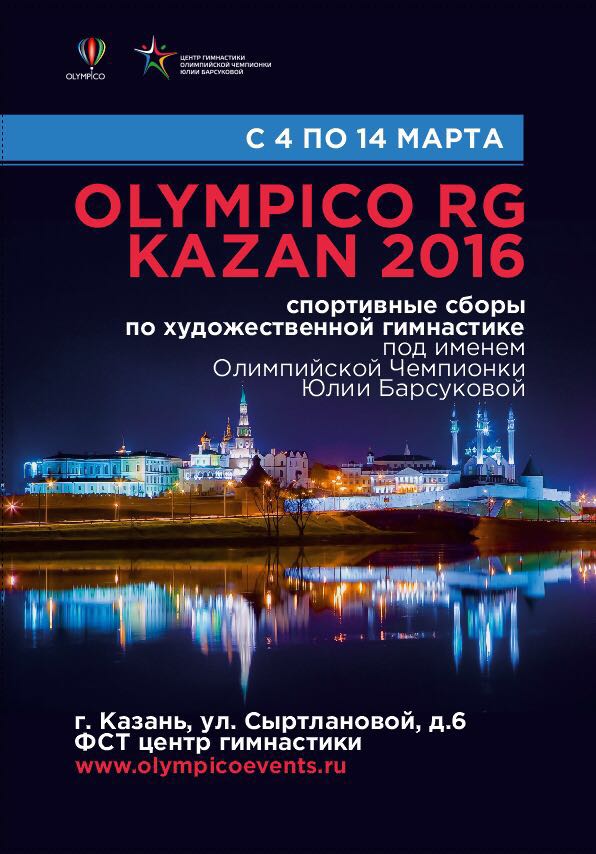 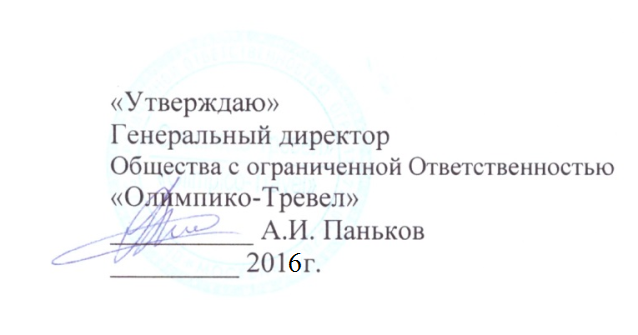 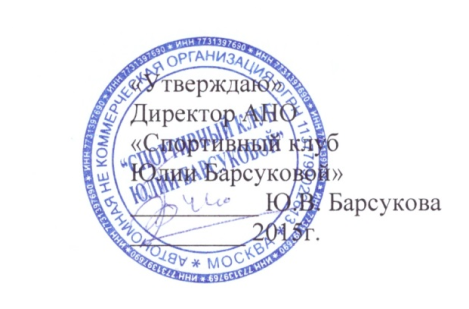 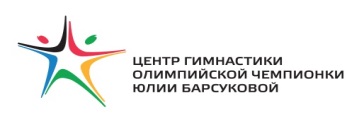 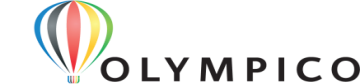 ПОЛОЖЕНИЕ О проведении спортивных сборов по художественной гимнастике под именем Олимпийской Чемпионки Юлии БарсуковойЦЕЛИ:Спортивные сборы по художественной гимнастике проводятся с целью пропаганды и популяризации физической культуры, спорта, художественной гимнастики среди детей и молодежи.ЗАДАЧИ:Содействие популяризации и развития художественной гимнастики в России на высоком профессиональном уровне;Отбор сильнейших гимнасток для поступления в  УОР №1 г. Москвы;Развитие общей и специальной физической подготовки;Обучение, формирование и совершенствование навыков работы с предметами художественной гимнастики;Пропаганда олимпизма.МЕСТО И ВРЕМЯ ПРОВЕДЕНИЯ: Даты: с 4 по 14 марта 2016 года.4 марта – день приезда участников,                    заезд в отель с 14:00,                     регистрация участников с 17:00;5 марта – первый день тренировок;8 марта - выходной	13 марта - награждение участников сбора в 16:00, отчетный гала-концерт в 19:00;14 марта – день отъезда участников до 12:00Место проведения: г. Казань ул. Сыртлановой, д.6 ФСТ центр гимнастики4.ОРГАНИЗАЦИЕЙ СПОРТИВНЫХ СБОРОВ :Организатором спортивных сборов является ООО «Олимпико – Тревел» и АНО «Спортивный клуб Юлии Барсуковой»В составе  приглашенных специалистов спортивных сборов входят: Иваницкая Валентина Алексеевна – заслуженный тренер России. Старший тренер сборной команды России в групповых упражнениях. Под её руководством команда стала обладательницей золотых медалей в групповых упражнениях  Игр XXVIII Олимпиады 2004 г. в Афинах и Игр XXVII Олимпиады 2000 г. в Сиднее.Мишенина Алла Викторовна – заслуженный тренер России. Тренер Олимпийской чемпионки в Групповых упражнениях Анны Гавриленко. Отличник физической культуры РФ, награждена почетным знаком «За заслуги в спорте» 1 степени. Мастер спорта СССР. Опыт работы в педагогической деятельности более 30 лет.Трофимова Ульяна Олеговна – Мастер спорта международного класса, лидер сборной Узбекистана по художественной гимнастике, серебряный призер Азиатских Игр в Гуанчжоу в индивидуальном и командном зачете, бронзовый призер Чемпионата Азии 2009 и 2011, бронзовый призер Этапов Кубка мира в 2011 году (мяч, лента), финалистка Чемпионатов Мира в отдельных видах, впервые в истории узбекской художественной гимнастики ей удалось получить лицензию на участие в ХХХ Олимпийских Игр в Лондоне. Мишенина Анастасия Вячеславовна – мастер спорта по художественной гимнастике. Чемпионка Италии в отдельных видах и клубном зачете, чемпионка Европы по программе USIP. Тренер Постановщик программ для гимнасток сборной Египта для Чемпионата Мира в Измире 2014 и для гимнасток сборной Тайваня для Азиатских игр в 2014 году. Опыт работы 11 лет с итальянским клубом Ritmica PiemonteМалыгина Екатерина Олеговна - заслуженный мастер спорта. Трехкратная чемпионка Мира и Европы, Трехкратная бронзовая медалистка чемпионатов мира, победительница многих этапов кубка мира в групповых упражнениях.Луконина Яна Олеговна - мастер спорта международного класса по художественной гимнастике, чемпионка мира 2010. чемпионка мира 2010.  Член сборной команды России по художественной гимнастике. Олимпийские Чемпионки, Многократные чемпионки Мира и Европы. ПРОГРАММА СПОРТИВНЫХ СБОРОВ:Тренировочный процесс с высококвалифицированным педагогическим коллективом;Живое общение со звездами художественной гимнастики;Досуговые события и многое другое;Программа тренировочного процесса:Предметная подготовка;Работа по элементам с танцевальными дорожками (равновесия, повороты, прыжки);АкробатикаРастяжка, гибкостьХореография;Классическая хореография;ОФП;Танцевальная подготовка;Постановка программ;Индивидуальная работа с тренером.Дополнительные  мероприятия:В конце смены  запланирован отчетный   Гала-концерт;УЧАСТНИКИ СПОРТИВНЫХ СБОРОВ:К участию в спортивных сборах допускаются гимнастки, учащиеся детско-юношеских спортивных школ, училищ олимпийского резерва, школ высшего спортивного мастерства, спортивных клубов. Гимнастки должны соответствовать нормативным требованиям своего возраста.Возраст участниц: от 6 до 16 лет (2009 г.р. и старше). Гимнастки допускаются к спортивным сборам:По предварительной регистрации и после оплаты;При наличии свидетельства о рождении;При наличии спортивной страховки (страховка от несчастных случаев);При наличии медицинской справки, заверяющей о том, что ребенок допущен к  физическим нагрузкам; При наличии комплекта документов, который выгружается участниками с сайта и  заполняется ими, после того как заявка участникам будет одобрена и оплачена ими в 100% объёме.В сопровождении ответственного лица старше 18 лет 	(1 взрослый на группу);Каждый участник спортивных сборов должен иметь;- Спортивную форму (одежду для занятий художественной гимнастикой, кроссовки, спортивный костюм,  предметы (скакалка, обруч, мяч, булавы, лента), резина;- Купальник для выступлений;Расходы по командированию, питанию, проживанию, проезду участников и проведения спортивных сборов несут командирующие организации.СТОИМОСТЬ СПОРТИВНЫХ СБОРОВ:Стоимость спортивных сборов  с проживанием в отеле: 16 000 рублейСтоимость спортивных сборов  без проживания в отеле: 21 000 рублейКоличество мест ограниченно.СТОИМОСТЬ И УСЛОВИЯ ПРОЖИВАНИЯ:Обязательные условия для участников сборов, проживание в отеле г. Казань,  Гостевой дом деревни универсиадыСтоимость одного места,  с 3-ех разовым питанием:Место в 3-ех местном номере –1500 рублей     Место в 2-ух местном номере –1800 рублей Условия оплаты: 100% необходимо оплатить до 20 февраля 2016г.Если оплата вносится позже 20 февраля, тогда сумма всего пакета возрастает  на 10%НАГРАЖДЕНИЕ:Все участники сборов награждаются памятными подарками, сувенирами и сертификатами участников.  Лучшим участникам сбора будет предоставлена возможность поступления в Училище Олимпийского резерва г. Москвы №1, в отделение художественной гимнастики под руководством Юлии Барсуковой. ЗАЯВКА НА УЧАСТИЕ:Заявки принимаются на сайте «Спорт вокруг» Этапы подачи заявки:заполнение заявки на спортивные сборы на сайте «Спорт вокруг» по ссылке: http://www.sportvokrug.ru/competitions/1368/ (регистрация начнётся  25 января)после проверки регистратором заявки, Вам на почту придёт письмо, в котором будет ссылка на оплату спортивных сборов. Вы сможете сформировать квитанцию и оплатить через банк или оплату совершить через сам сайт.Доп. информация:Тел. +7 988 235 13 33 Кулибаба Юлияe-mail: ymku@mail.ruДанное положение является официальным приглашением на сборы.